ИТОГИ открытой научно-практической конференции обучающихся«Взгляд юных исследователей» 2021в очном режимеНаградить дипломами победителейоткрытой научно-практической конференции обучающихся«Взгляд юных исследователей»Наградить дипломами 1 степениоткрытой научно-практической конференции обучающихся«Взгляд юных исследователей»Наградить дипломами 3 степениоткрытой научно-практической конференции обучающихся«Взгляд юных исследователей»Итоги научно-практической конференции муниципальной образовательной сети «Взгляд юных исследователей»Наградить дипломами 1 степени научно-практической конференции муниципальнойобразовательной сети «Взгляд юных исследователей»Наградить дипломами 2 степени научно-практической конференции муниципальной образовательной сети «Взгляд юных исследователей»Наградить дипломами 3 степени научно-практической конференции муниципальной образовательной сети «Взгляд юных исследователей»Отметить сертификатами участников научно-практической конференции муниципальнойИтоги научно-практической конференции школьников«Взгляд юных исследователей»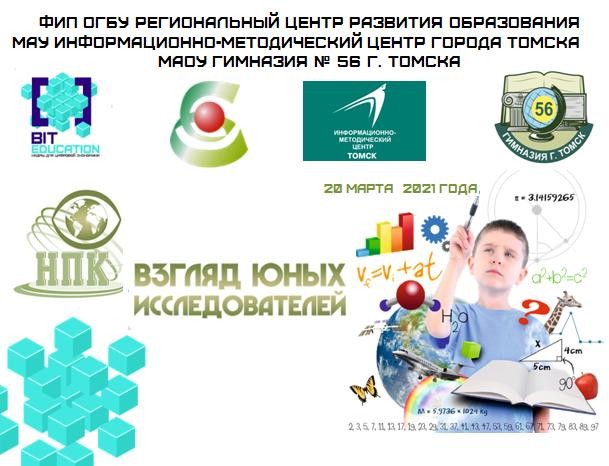 ОУФИобучающегосяКлассТема работыТип работы:Руководитель ФИО, должностьБалл(максимум 25)МАОУГимназия 56Шамова Виктория9Влияние компьютерных игр на изучение английского языкаисследовательскаяДроздова МарияНиколаевна учитель английского языка25ОУФИобучающегосяКлассТема работыТип работы:Руководитель ФИО, должностьБалл(максимум 25)МАОУГимназия 56Пыжик Матвей9Использование английского языка в интернет общении русскоговорящих и пути егоадаптацииисследовательска яДроздова Мария Николаевна учитель английского языка24,5МАОУгимназия№ 56г.ТомскаДорощенко Александр11Ядерный реакторисследовательска яФилатова В.Г., учитель английского языкаАнтонова О.Н. учитель физики24ОУФИ обучающегосяКлас сТема работыТип работы:Руководитель ФИО, должностьБалл (максимум 25)МАОУгимназия 56Петров Владислав8Иностранные слова, их значение и значимость в русском языкеИсследовательск аяГончарова Татьяна Николаевна Учительанглийского языка22ОУ,ФИобучающегосяКлассТема работыТип работыРуководитель ФИО, должностьБалл(максимум 25)МАОУгимнази я 56Мачульская Анастасия7Английский детскийфольклор- как зеркало национальной культурыиследовательскаяСалато Юлия Сергеевна Учитель21ОУ,ФИобучающегосяКлассТема работыТип работыРуководитель ФИО, должностьБалл (максимум25)МАОУгимназия№56 г.ТомскаКлючник Ирина10Сравнение русско- и англоязычных фамилийисследователь ская работаФилатова В.Г. учитель английского языка20ОУ,ФИобучающегосяКлассТема работыТип работыРуководитель ФИО, должностьБалл(максимум 25)МАОУгимнази я 56Калистратова Диана5Рождественские традиции и подарки в Англии.лииисследователь скаяСалато Юлия Сергеевна учитель английскогоязыка18МАОУгимнази я 56Ноякова Лидия7Американская едаисследователь скаяСалато Юлия Сергеевна учитель19ОУ,ФИобучающегосяКлассТема работыТип работыРуководитель ФИО, должностьБалл (максимум25)МАОУгимнази я 56Патрушева Ирина, Юденко Софья7День БлагодаренияисследовательскаяСалато Юлия Сергеевна Учительанглийского языка5